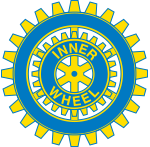 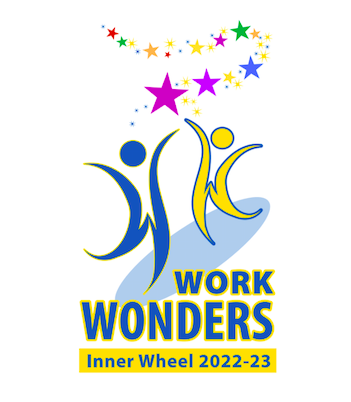 Lidköping Inner Wheel KlubbDistrikt 238 SverigeNyhetsbrev nr 1 2022-08-01Medlemsavgift 2022–2023Dags att betala in årsavgiften för 2022–2023 på 500 kr. Bankgiro 5127–6749 eller Swish 123 678 20 72, ange ditt namn. Avgiften ska vara betald senast 2022-09-15. 350 kr/medlem går till Distriktet. Betalningen ska vara Distriktet tillhanda senast 2022-09-30. Är inte avgiften inbetald före Distriktsårsmötet har klubben ingen rösträtt.Det är också viktigt att meddela oss om du önskar avsluta ditt går medlemskap i IWC (vi får annars betala avgift 350 kr för dig till Distriktet).Önskar du avsluta medlemskapet meddela Marie-Louise Hermansson 070–2037308 eller Elisabeth Palmén klubbsekreterare 070–6321767 snarast.Hälsningar Marie-Louise HermanssonKlubbskattmästare